Proyecto “Catastro, Titulación y Registro de Tierras Rurales en el Perú, Tercera Etapa” - PTRT3 Contrato de Préstamo BID Nº 3370/OC-PE RESULTADOS DE LOS PROCESOS DE CONSULTORIA INDIVIDUAL El Comité de Evaluación Permanente para la Selección y Contratación de Consultores Individuales en el marco de ejecución del Proyecto “Catastro, Titulación y Registro de Tierras Rurales en el Perú, Tercera Etapa” - PTRT3, Contrato de Préstamo N° 3370/OC-PE; comunica los resultados de los procesos de consultorías individuales que se detallan a continuación: 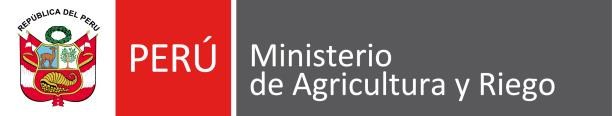 Lima, Julio  2017 C.I.DETALLEPARTICIPANTE  ADJUDICADO014-2017Servicios de un profesional en ingeniería con especialidad en levantamiento catastral rural y/o saneamiento físico legal de la propiedad rural en la Región Loreto  (Zona 1).CAMPOS CACHICHE, RUBEN DARÍO015-2017Servicios de un profesional en ingeniería con especialidad en levantamiento catastral rural y/o saneamiento físico legal de la propiedad rural en la Región Loreto  (Zona 2).VÁSQUEZ VALDIVIA ZOILA LUZ016-2017Servicios de un profesional en ingeniería con especialidad en levantamiento catastral rural y/o saneamiento físico legal de la propiedad rural en la Región Loreto  (Zona 3).USHIÑAHUA TORRES HUGO